Dierenarts van het Jaar verkiezing 2018Krijgt jouw huisdier de beste zorg? Kan je altijd terecht bij je dierenarts? En vind je het tijd dat hij of zij in het zonnetje wordt gezet? Vanaf vandaag is het mogelijk om jouw dierenarts te nomineren voor Dierenarts Van Het Jaar 2018 Award.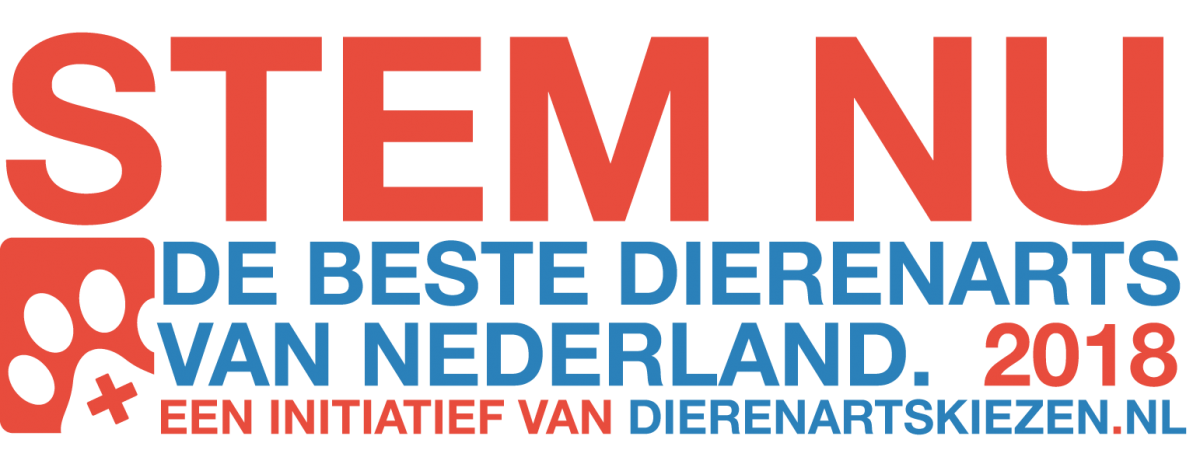 StemmenOp Dierenartskiezen.nl, het platform achter de verkiezing, kan je vanaf vandaag je stem en reden achterlaten. Stemmen kan tot en met 1 oktober. Op dierendag wordt de winnaar bekend gemaakt. Hij of zij mag zich dan kronen tot Dierenarts Van Het Jaar. Daarnaast zullen er ook prijzen uitgekeerd worden aan de beste dierenartsen per provincie.PublieksprijsDe award is een publieksprijs laat Edwin Paardekooper, oprichter van Dierenartskiezen.nl, weten. “Wij merken vanuit de community dat mensen trouw zijn en waarde hechten aan hun dierenarts, die waardering laten we graag zien via deze verkiezing.” Het achterwege laten van een vakjury is een bewuste keuze: “We willen juist het woord geven aan het Nederlandse publiek!”Over: DierenartskiezenVergelijkingsplatform Dierenartskiezen.nl maakt prijzen en beoordelingen van dierenartsen inzichtelijk. Daarmee wil het ervoor zorgen dat meer baasjes met hun huisdier naar de dierenarts kunnen en wil het een bijdrage leveren aan de transparantie in deze markt.NewsroomBekijk het volledige persbericht inclusief meer foto's en video's in onze Newsroom.Bekijk het volledige persberichtBekijk alle voorgaande persberichten